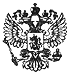 Федеральный закон от 18 декабря 2018 г. N 474-ФЗ "О внесении изменений в статьи 9 и 11 Федерального закона "О валютном регулировании и валютном контроле"     Принят Государственной Думой 5 декабря 2018 года     Одобрен Советом Федерации 11 декабря 2018 года     Статья 1     Внести в Федеральный закон от 10 декабря 2003 года N 173-ФЗ "Овалютном регулировании и валютном контроле" (Собрание законодательстваРоссийской Федерации, 2003, N 50, ст. 4859; 2005, N 30, ст. 3101; 2007,N 1, ст. 30; N 29, ст. 3480; 2008, N 30, ст. 3606; 2011, N 7, ст. 905;N 48, ст. 6728; 2013, N 27, ст. 3447; 2015, N 27, ст. 3972, 4001; 2016,N 1, ст. 50; 2017, N 30, ст. 4456; 2018, N 1, ст. 11, 54; N 11, ст. 1579;N 22, ст. 3041; N 31, ст. 4835, 4836; Российская газета, 2018, 3 декабря)следующие изменения:     1) в части 1 статьи 9:     а) пункт 6 дополнить словами "или при условии осуществлениярасчетов, указанных в пункте 21 настоящей части";     б) в пункте 23 после слов "и (или) прекращением" дополнить словами"договора репо,", слово "такому" исключить;     2) абзац первый части 2 статьи 11 дополнить словами ", а также кразмещению кредитными организациями информации о курсах иностранных валютк валюте Российской Федерации и (или) кросс-курсах иностранных валют присовершении таких операций".     Статья 2     Настоящий Федеральный закон вступает в силу со дня его официальногоопубликования.Президент Российской Федерации                                  В. ПутинМосква, Кремль18 декабря 2018 годаN 474-ФЗ